УТВЕРЖДЕНО решением Совета Ассоциации ЭАЦП «Проектный портал» Протокол № 46 от 16 июня 2020 годаПоложениепроведении профессионального Конкурса Ассоциации ЭАЦП «Проектный портал»на лучшие архитектурно-строительные проекты в 2017-2020 г.г.Организаторы профессионального Конкурса      Организатором профессионального Конкурса на лучшие архитектурно-строительные проекты (далее – Конкурс) являются Ассоциация ЭАЦП «Проектный портал» (далее - Ассоциация).Цели и задачи Конкурса 2.1. Демонстрация лучших достижений	в области градостроительного и архитектурно-строительного проектирования членов Ассоциации.2.2. Содействие внедрению инноваций и технологий в сфере архитектурной и градостроительной деятельности.2.3. Повышение престижа профессий архитектора, инженера-проектировщика, дизайнера, главных архитекторов проекта и главных инженеров проекта.Номинации Конкурса3.1. Награды присуждаются по следующим номинациям:       - Лучший проект объекта жилого назначения;       - Лучший проект общественно-административного здания;       - Лучший проект объекта промышленного назначения.Участники Конкурса4.1. К участию в Конкурсе приглашаются организации и индивидуальные предприниматели, члены Ассоциации вне зависимости от организационно-правовой формы и формы собственности, осуществляющие подготовку и реализацию архитектурно-строительных проектов. Представляемые участниками Конкурса проекты (концепции) должны быть созданы не ранее 2017 года.Участие в Конкурсе бесплатное.4.2. Один участник может представить несколько работ. Допускается подача участником заявок по одному объекту в нескольких номинациях.Конкурсная комиссия5.1. Для оценки представленных на Конкурс работ решением коллегиального органа управления Ассоциации формируется и утверждается состав Конкурсной комиссии.5.2. В составе Конкурсной комиссии участвует нечетное количество членов. 5.3. Принятие решений Конкурсной комиссии происходит открытым голосованием, большинством голосов членов Конкурсной Комиссии, участвующих в голосовании.5.4. Принятые решения Конкурсной комиссии оформляются протоколами заседаний Конкурсной комиссии и заверяются подписями членов Конкурсной комиссии.5.5. Конкурсная комиссия вправе создавать подкомиссии по номинациям, привлекать экспертов для предварительного рассмотрения заявок на участие в Конкурсе.Сроки и порядок приёма заявок на участие в Конкурсе6.1. Объявление о начале приема заявок на участие в Конкурсе размещается на официальном сайте Ассоциации в информационно-телекоммуникационной сети «Интернет», а также направляется рассылкой по электронным адресам членов Ассоциации.6.2. Прием конкурсных заявок проводится с момента объявления о проведении Конкурса по 25 ноября 2020 г. включительно. 6.3. Прием и регистрацию заявок на участие в Конкурсе, взаимодействие с участниками Конкурса осуществляет Конкурсная комиссия. 6.4.  Регистрацию и учёт представленных материалов архитектурно-строительных проектов осуществляет Конкурсная комиссия.    6.5. Конкурсная комиссия при рассмотрении представленных работ вправе запрашивать дополнительные материалы и информацию об объектах и компаниях, принимавших участие в их проектировании.6.6. Подведение итогов Конкурса производится Конкурсной комиссией до   10 декабря 2020 года.6.7. Оглашение итогов заседания Конкурсной комиссии и объявление победителей Конкурса осуществляется на очередном Общем собрании Членов Ассоциации 2020 г.6.8. Итоги Конкурса, включая перечень и описание победивших в Конкурсе проектов, публикуются на официальном сайте Ассоциации. Проекты, победившие в Конкурсе, представляются на официальном сайте Ассоциации, на выставке Общего собрания членов Ассоциации, информационных стендах в Ассоциации.                                    7. Заявка на участие в Конкурсе7.1. Заявки на участие в Конкурсе оформляются в соответствии с разделом 8 настоящего Положения по форме, указанной в приложении к Положению. 7.2.  Заявка в электронном виде на участие в Конкурсе включает в себя:-заполненную форму заявки с контактными данными заявителя, а также информации об авторах проекта (приложение к настоящему Положению);-заполненное конкурсное предложение, являющееся приложением к форме заявки, оформленное с учетом требований, изложенных в разделах 8 и 9 настоящего Положения;-файлы заявки, конкурсного предложения и материалы проекта в одном электронном файле, состоящем из однослойных изображений (с разрешением не менее 300 точек на дюйм), без защиты паролем в формате Portable Document Format (PDF);7.3. К Заявке на участие в Конкурсе могут дополнительно прилагаться печатные изображения, фотографии, чертежи проекта, скомпонованные на 4-х планшетах формата А1, макеты проектов.8. Критерии отбора Конкурса8.1.  Виды инноваций:-использование	систем	управления	процессами	деятельности(инвестора, заказчика, проектировщика, подрядчика), проектами, организациями работ;-использование систем информационного моделирования (3D, BIM);- новые проектные решения, технологии проектирования (использование типовых проектных решений, проектов повторного применения);- Оригинальность архитектурной концепции- инновационные инженерные системы обеспечения объекта;-инновационные технологии строительства (способы возведения объекта);-современные методы отделки (внутренней и внешней);-новые методы эксплуатации, ремонта, восстановления и реставрации;- Применение решений, направленных на формирование безбарьерной среды для маломобильных групп населения- Применение решений, позволяющих повысить уровень безопасности проекта- Применение решений, направленных на повышение энергоэффективности объектов- Новизна и отличие данного проекта строительства от существующих.8.2.  Оценка базовых показателей проекта (пункты 9.2 и 9.3).Обязательные требования для формирования Конкурсного предложениязаявки на участие в Конкурсе9.1. Конкурсное предложение должно содержать описание использованных в проекте видов инноваций с обоснованием описываемых видов инноваций (раздел 8 настоящего Положения).9.2. В Конкурсном предложении отражается, предусмотрено ли проектом применение отечественных строительных материалов, изделий и конструкций местной промышленности.9.3.  В Конкурсном предложении в обязательном порядке указываются:-технико-экономические показатели (ТЭП) проекта;-класс энергоэффективности объекта строительства;-использование «зеленых стандартов» (указать, какие именно);-использование BIM-технологий (указать, какие именно программные продукты используются).10. Подведение итогов Конкурса10.1. В каждой номинации выявляются проекты-победители, которым присуждаются, в соответствии с результатами рассмотрения Конкурсной комиссией, первые, вторые и третьи места.10.2. Победители Конкурса в каждой номинации вручаются:- первое место – диплом 1 степени (плакетка) с отметкой в Реестре членов Ассоциации, специальный приз Администрации Ассоциации;- второе место – диплом 2 степени (плакетка) с отметкой в Реестре членов Ассоциации, специальный приз Администрации Ассоциации;- третье место – диплом 3 степени с отметкой в Реестре членов Ассоциации.Приложениек Положению о проведении профессионального Конкурса 2020 г.г. Ассоциации на лучший архитектурно-строительный проект Заявка на участие в профессиональном Конкурсе 2017-2020 г.г.Ассоциации ЭАЦП «Проектный портал» на лучшие архитектурно-строительные проекты	«___» _______ 2020 г.Страна: ____________________________________________________________Проект: ___________________________________________________________Адрес объекта: ______________________________________________________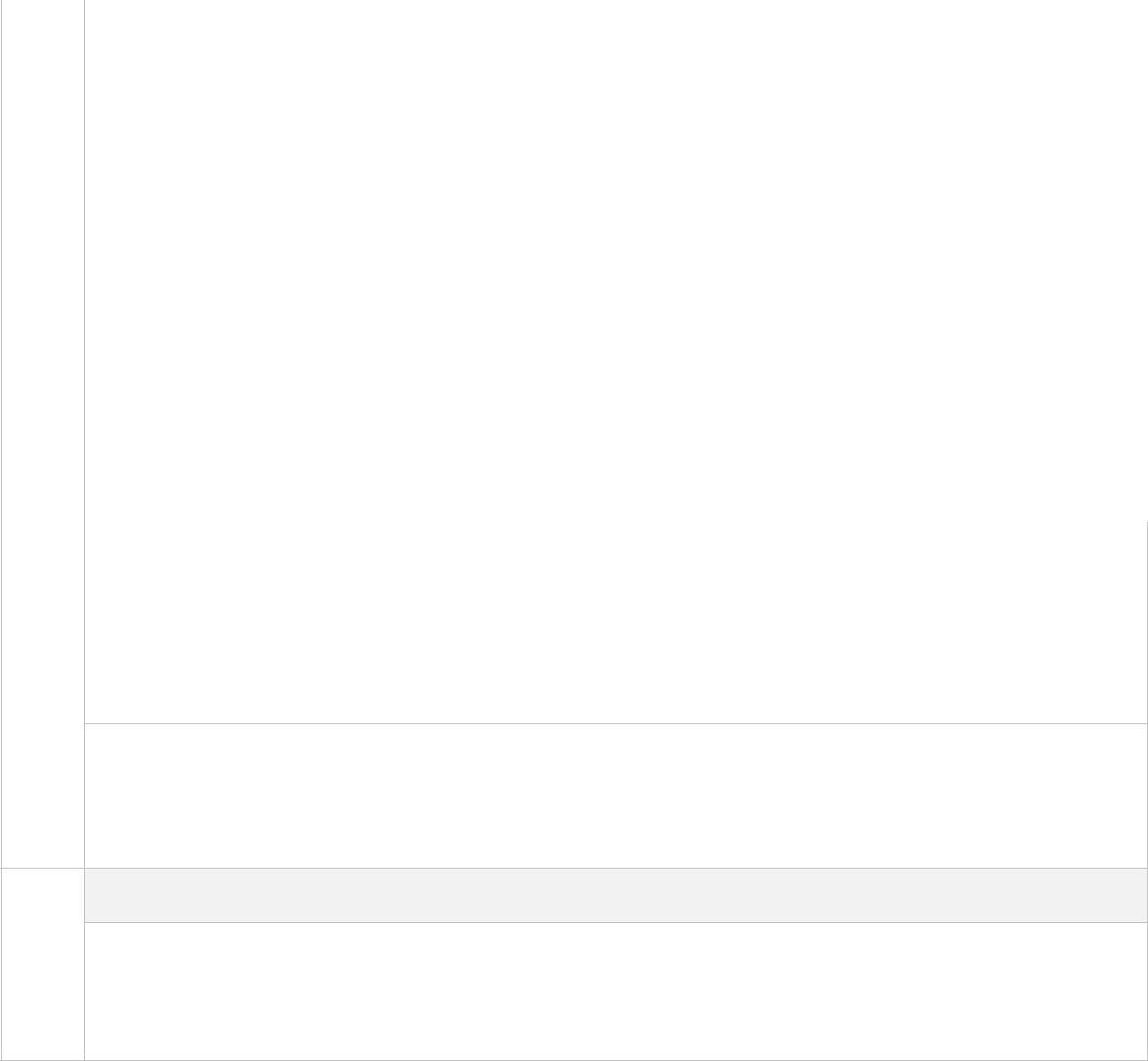 Перечень предоставляемых документов и файлов в электронном виде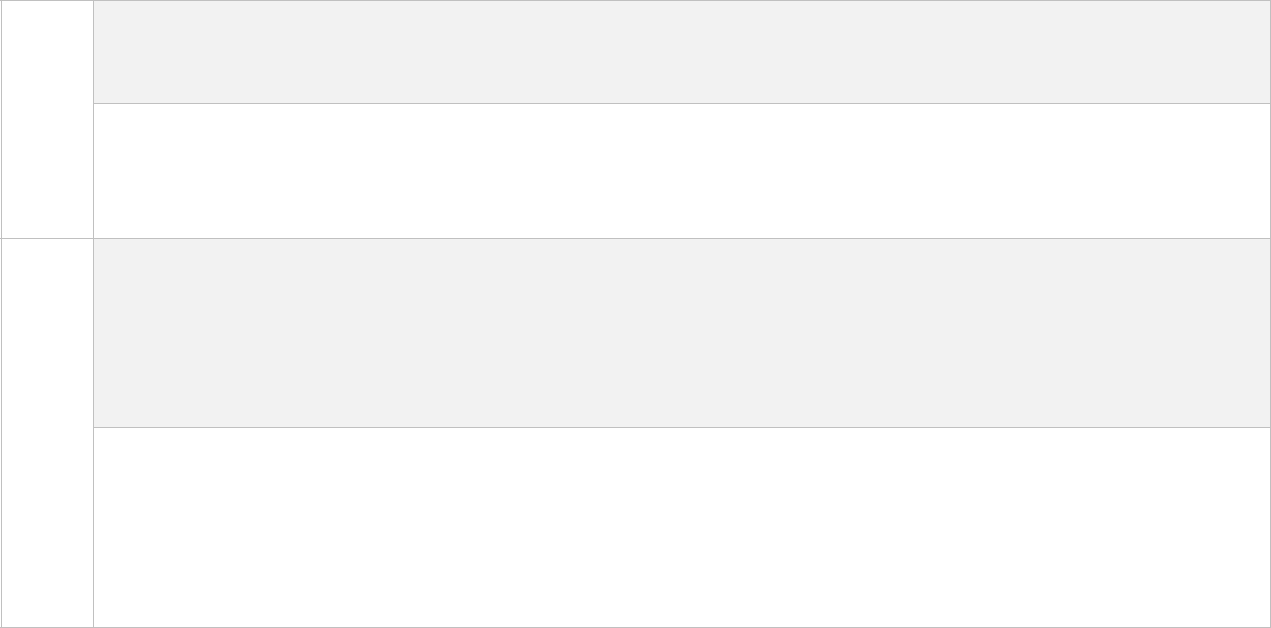 Перечень предоставленных печатных изображений, фотографий, чертежей проекта, скомпонованных на 4-х планшетах формата А1, макетов проекта.Контактные данные для связи (телефон (при наличии, мобильный), почтовый адрес, e-mail, ФИО ответственного лица).Приложения к заявке:Конкурсное предложение (в соответствии с требованиями разделов 910 Положения).4-е стандартных планшета формата А1 с материалами проекта3. Материалы архитектурно-строительного проекта на электронных носителях.Руководитель организации(Ф.И.О., подпись)	М.П.Приложениек Заявке на участие впрофессиональном Конкурсе 2017-2020 г.г. Ассоциации на лучший архитектурно-строительный проект Конкурсное предложениезаявке на участие в профессиональном Конкурсе 2017-2020 г.г.Ассоциации ЭАЦП «Проектный портал» на лучший архитектурно-строительный проект	«___» _______ 2020 г.Участник: __________________________________________________________название компании, ФИО автора,Проект: ____________________________________________________________Адрес объекта: ______________________________________________________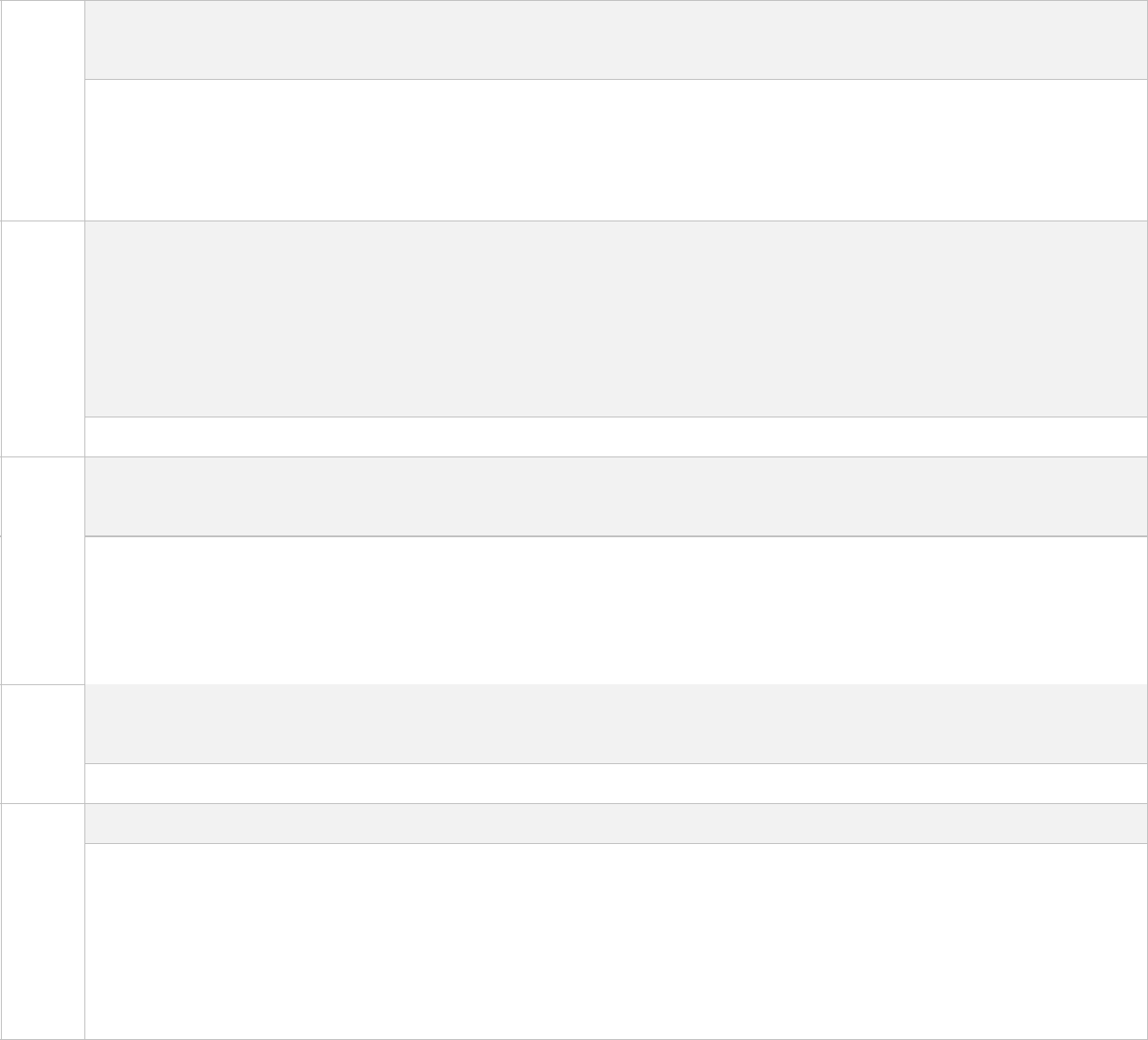 Описание использованных в проекте видов инноваций (см. раздел 8 Положения о Конкурсе)Предусмотрено ли проектом применение отечественных строительных материалов, изделий и конструкций местной промышленности (указать объем в процентах от общей сметной стоимости строительных материалов, изделий и конструкций) Технико-экономические показатели (ТЭП) проекта (обязательно для всех номинаций)Возможно представление ТЭП в виде таблицыКласс энергоэффективности объекта строительства (обязательно для номинаций)Использование «зеленых стандартов» (указать, какие именно)2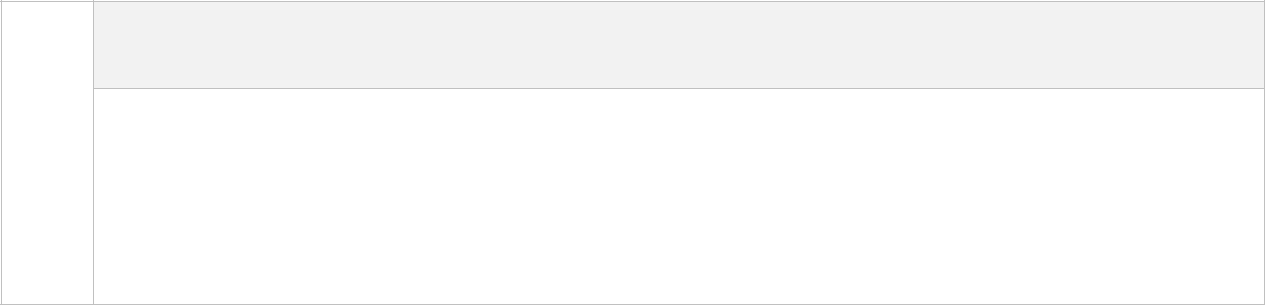 Использование BIM-технологий (указать, какие именно программные продукты используются)Руководитель организации(Ф.И.О., подпись)	М.П.1Название и ИНН организации или индивидуального предпринимателя2Руководитель организации (ФИО, полное название должности)3Авторский коллектив проекта (ГАП, ГИП, автор концепции и т. д.)4Номинация5Краткое описание проекта, включая инновации, которые обеспечилиему успех при реализации